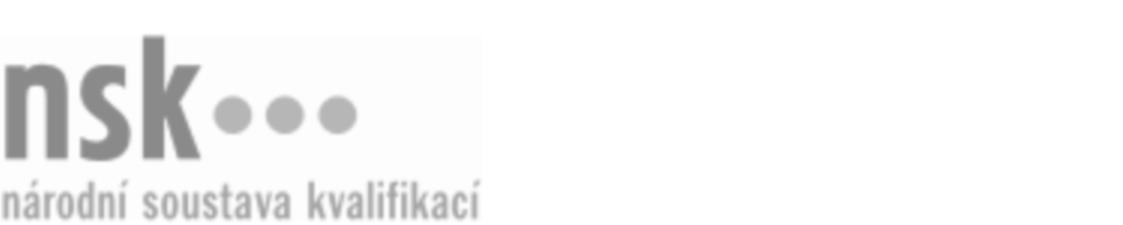 Autorizované osobyAutorizované osobyAutorizované osobyAutorizované osobyAutorizované osobyAutorizované osobyAutorizované osobyAutorizované osobyHrobník/hrobnice (kód: 69-005-E) Hrobník/hrobnice (kód: 69-005-E) Hrobník/hrobnice (kód: 69-005-E) Hrobník/hrobnice (kód: 69-005-E) Hrobník/hrobnice (kód: 69-005-E) Hrobník/hrobnice (kód: 69-005-E) Hrobník/hrobnice (kód: 69-005-E) Hrobník/hrobnice (kód: 69-005-E) Autorizující orgán:Autorizující orgán:Ministerstvo pro místní rozvojMinisterstvo pro místní rozvojMinisterstvo pro místní rozvojMinisterstvo pro místní rozvojMinisterstvo pro místní rozvojMinisterstvo pro místní rozvojMinisterstvo pro místní rozvojMinisterstvo pro místní rozvojMinisterstvo pro místní rozvojMinisterstvo pro místní rozvojMinisterstvo pro místní rozvojMinisterstvo pro místní rozvojSkupina oborů:Skupina oborů:Osobní a provozní služby (kód: 69)Osobní a provozní služby (kód: 69)Osobní a provozní služby (kód: 69)Osobní a provozní služby (kód: 69)Osobní a provozní služby (kód: 69)Osobní a provozní služby (kód: 69)Povolání:Povolání:Hrobník; Pomocný pracovník ve službáchHrobník; Pomocný pracovník ve službáchHrobník; Pomocný pracovník ve službáchHrobník; Pomocný pracovník ve službáchHrobník; Pomocný pracovník ve službáchHrobník; Pomocný pracovník ve službáchHrobník; Pomocný pracovník ve službáchHrobník; Pomocný pracovník ve službáchHrobník; Pomocný pracovník ve službáchHrobník; Pomocný pracovník ve službáchHrobník; Pomocný pracovník ve službáchHrobník; Pomocný pracovník ve službáchKvalifikační úroveň NSK - EQF:Kvalifikační úroveň NSK - EQF:222222Platnost standarduPlatnost standarduPlatnost standarduPlatnost standarduPlatnost standarduPlatnost standarduPlatnost standarduPlatnost standarduStandard je platný od: 21.10.2022Standard je platný od: 21.10.2022Standard je platný od: 21.10.2022Standard je platný od: 21.10.2022Standard je platný od: 21.10.2022Standard je platný od: 21.10.2022Standard je platný od: 21.10.2022Standard je platný od: 21.10.2022Hrobník/hrobnice,  29.03.2024 8:37:15Hrobník/hrobnice,  29.03.2024 8:37:15Hrobník/hrobnice,  29.03.2024 8:37:15Hrobník/hrobnice,  29.03.2024 8:37:15Hrobník/hrobnice,  29.03.2024 8:37:15Strana 1 z 2Strana 1 z 2Autorizované osobyAutorizované osobyAutorizované osobyAutorizované osobyAutorizované osobyAutorizované osobyAutorizované osobyAutorizované osobyAutorizované osobyAutorizované osobyAutorizované osobyAutorizované osobyAutorizované osobyAutorizované osobyAutorizované osobyAutorizované osobyNázevNázevNázevNázevNázevNázevKontaktní adresaKontaktní adresa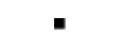 Akademie řemesel Praha - Střední škola technickáAkademie řemesel Praha - Střední škola technickáAkademie řemesel Praha - Střední škola technickáAkademie řemesel Praha - Střední škola technickáAkademie řemesel Praha - Střední škola technickáZelený pruh 1294/52, 14708 PrahaZelený pruh 1294/52, 14708 PrahaAkademie řemesel Praha - Střední škola technickáAkademie řemesel Praha - Střední škola technickáAkademie řemesel Praha - Střední škola technickáAkademie řemesel Praha - Střední škola technickáAkademie řemesel Praha - Střední škola technickáZelený pruh 1294/52, 14708 PrahaZelený pruh 1294/52, 14708 PrahaZelený pruh 1294/52, 14708 PrahaZelený pruh 1294/52, 14708 PrahaBíbová ValérieBíbová ValérieBíbová ValérieBíbová ValérieBíbová ValérieK.H.Borovského 1020, 35601 SokolovK.H.Borovského 1020, 35601 SokolovBíbová ValérieBíbová ValérieBíbová ValérieBíbová ValérieBíbová ValérieK.H.Borovského 1020, 35601 SokolovK.H.Borovského 1020, 35601 SokolovK.H.Borovského 1020, 35601 SokolovK.H.Borovského 1020, 35601 SokolovSpráva hřbitovů a krematoria města Plzně, p. o.Správa hřbitovů a krematoria města Plzně, p. o.Správa hřbitovů a krematoria města Plzně, p. o.Správa hřbitovů a krematoria města Plzně, p. o.Správa hřbitovů a krematoria města Plzně, p. o.Rokycanská 125, 31200 PlzeňRokycanská 125, 31200 PlzeňSpráva hřbitovů a krematoria města Plzně, p. o.Správa hřbitovů a krematoria města Plzně, p. o.Správa hřbitovů a krematoria města Plzně, p. o.Správa hřbitovů a krematoria města Plzně, p. o.Správa hřbitovů a krematoria města Plzně, p. o.Rokycanská 125, 31200 PlzeňRokycanská 125, 31200 PlzeňHrobník/hrobnice,  29.03.2024 8:37:15Hrobník/hrobnice,  29.03.2024 8:37:15Hrobník/hrobnice,  29.03.2024 8:37:15Hrobník/hrobnice,  29.03.2024 8:37:15Hrobník/hrobnice,  29.03.2024 8:37:15Strana 2 z 2Strana 2 z 2